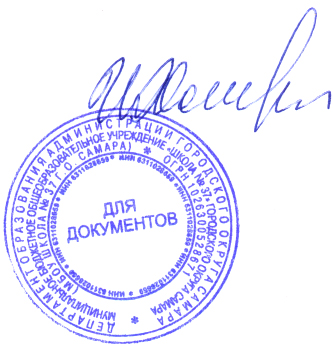 РАБОЧАЯ ПРОГРАММА ПО ПРЕДМЕТУ «ГЕОГРАФИЯ»К УМК «КЛАССИЧЕСКАЯ ЛИНИЯ».Классы: 5-9                                                                                                              Составители:  Щеголева Е.П.Самара, 2016.Пояснительная записка Рабочая  программа по географии для 5-9 класса составлена в соответствии с ФГОС ООО, ООП ООО МБОУ Школы №37 г.о. Самара, авторской программой Баринова И.И., В. П. Дронов, И. В. Душина, В. И. Сиротин, География. 5—9 классы: М.: Дрофа, 2016Изменения, внесенные в авторскую программу8 класс9 класс5 класс - Баринова И.И. География. Начальный курс. 5 класс: Учебник / И.И. Баринова, А.А. Плешаков, Н.И. Сонин – М.: Дрофа, 20156 класс – Герасимова Т.П. География. Начальный курс. 6 класс: Учебник / Т.П. Герасимова, Н.П. Неклюкова – М.: Дрофа, 20157 класс – Коринская В.А. География материков и океанов. 7класс: Учебник /В.А. Коринская, И.В. Душина, В.А. Щенев – М.: Дрофа, 20158 класс - И.И. Баринова. География: Природа России. 8 класс – М.: Дрофа, 20149 класс - В.П. Дронов. В.Я. Ром. География России. Население  и хозяйство. 9 класс – М.: Дрофа, 2014Цели и задачи курсаЦелями курса 5-9 классов являются:знакомство с особенностями природы окружающего нас мира, с древнейшим изобретением человечества — географической картой, с взаимодействием природы и человека;пробуждение интереса к естественным наукам и к географии в частности;формирование умений безопасного и экологически целесообразного поведения в окружающей среде.развитие географических знаний, умений, опыта творческой деятельности и эмоционально-ценностного отношения к миру, необходимых для усвоения географии в средней школе и понимания закономерностей и противоречий развития географической оболочки.формирование знаний из разных областей наук о Земле — картографии, геологии, географии, почвоведения и др.раскрытие закономерностей землеведческого характера, с тем чтобы школьники в разнообразии природы, населения и его хозяйственной деятельности увидели единство, определенный порядок, связь явлений. воспитать убеждение в необходимости бережного отношения к природе, международного сотрудничества в решении проблем окружающей среды;создание у учащихся целостного представления о Земле как планете людей;раскрытие разнообразия природы и населения Земли, знакомство со странами и народами;формирование необходимого минимума базовых знаний и представлений страноведческого характера, необходимых каждому человеку нашей эпохи.формирование целостного представления об особенностях природы, населения, хозяйства России, о месте нашей страны в современном мире;воспитание любви к родной стране, родному краю, уважения к истории и культуре Родины и населяющих ее народов;формирование личности, осознающей себя полноправным членом общества, гражданином, патриотом, ответственно относящимся к природе и ресурсам своей страны.При изучении курса 5-9 классов решаются следующие задачи:знакомство с одним из интереснейших школьных предметов — географией, формирование интереса к нему;формирование умений внимательно смотреть на окружающий мир, понимать язык живой природы.формирование представлений о единстве природы, объяснение простейших взаимосвязей процессов и явлений природы, ее частей;формирование представлений о структуре, развитии во времени и пространстве основных геосфер, об особенностях их взаимосвязи на планетарном, региональном и локальном уровнях;развитие представлений о разнообразии природы и сложности протекающих в ней процессов;развитие представлений о размещении природных и социально-экономических объектов;развитие элементарных практических умений при работе со специальными приборами и инструментами, картой, глобусом, планом местности для получения необходимой географической информации;развитие понимания воздействия человека на состояние природы и следствий взаимодействия природы и человека;развитие понимания разнообразия и своеобразия духовных традиций народов, формирование и развитие личностного отношения к своему населенному пункту как части России;развитие чувства уважения и любви к своей малой родине через активное познание и сохранение родной природы.формирование системы географических знаний как составной части научной картины мира;расширение и конкретизация представлений о пространственной неоднородности поверхности Земли на разных уровнях ее дифференциации — от планетарного до локального;познание сущности и динамики основных природных, экологических, социально-экономических и других процессов, происходящих в географической среде;создание образных представлений о крупных регионах материков и странах с выделением особенностей их природы, природных богатств, использовании их населением в хозяйственной деятельности;развитие понимания закономерностей размещения населения и территориальной организации хозяйства в связи с природными, социально-экономическими факторами;развитие понимания главных особенностей взаимодействия природы и общества, значения охраны окружающей среды и рационального природопользования;воспитание в духе уважения к другим народам, чтобы «научиться жить вместе, развивая знания о других, их истории, традициях и образе мышления», понимать людей другой культуры;раскрытие на основе историко-географического подхода изменения политической карты, практики природопользования, процесса нарастания экологических проблем в пределах материков, океанов и отдельных стран;формирование эмоционально-ценностного отношения к географической среде и экологически целесообразного поведения в ней;развитие картографической грамотности посредством работы с картами разнообразного содержания и масштаба (картами материков, океанов, отдельных стран, планов городов), изучения способов изображения географических объектов и явлений, применяемых на этих картах;развитие практических географических умений извлекать информацию из различных источников знаний, составлять по ним комплексные страноведческие описания и характеристики территории;выработка понимания общественной потребности в географических знаниях, а также формирование отношения к географии как возможной области будущей практической деятельности.формирование географического образа своей страны, представления о России как целостном географическом регионе и одновременно как о субъекте глобального географического пространства;формирование позитивного географического образа России как огромной территории с уникальными природными условиями и ресурсами, многообразными традициями населяющих ее народов;развитие умений анализировать, сравнивать, использовать в повседневной жизни информацию из различных источников — карт, учебников, статистических данных, интернет ресурсов;развитие умений и навыков вести наблюдения за объектами, процессами и явлениями географической среды, их изменениями в результате деятельности человека, принимать простейшие меры по защите и охране природы;создание образа своего родного края.Количество часовГеография в основной школе изучается с 5 по 9 класс. Учебным планом школы на изучение географии отводится в 5 и 6 классах по 34 ч. (1 ч. в неделю), в 7, 8 и 9 классах по 68 ч. (2 ч. в неделю).Планируемые результаты обучения.Личностные результаты:воспитание российской гражданской идентичности: патриотизма, уважения к Отечеству, прошлое и настоящее многонационального народа России; осознание своей этнической принадлежности, знание истории, языка, культуры своего народа, своего края, основ культурного наследия народов России и человечества; усвоение гуманистических, демократических и традиционных ценностей многонационального российского общества; воспитание чувства ответственности и долга перед Родиной;формирование ответственного отношения к учению, готовности и способности обучающихся к саморазвитию и самообразованию на основе мотивации к обучению и познанию, осознанному выбору и построению дальнейшей индивидуальной траектории образования на базе ориентировки в мире познавательных интересов, а также на основе формирования уважительного отношения к труду, развития опыта участия в социально значимом труде;формирование целостного мировоззрения, соответствующего современному уровню развития науки и общественной практики, учитывающего социальное, культурное, языковое, духовное многообразие современного мира;формирование осознанного, уважительного и доброжелательного отношения к другому человеку, его мнению, мировоззрению, культуре, языку, вере, гражданской позиции, к истории, культуре, религии, традициям, языкам, ценностям народов России и народов мира; готовности и способности вести диалог с другими людьми и достигать в нём взаимопонимания;освоение социальных норм, правил поведения, ролей и форм социальной жизни в группах и сообществах, включая взрослые и социальные сообщества; участие в школьном самоуправлении и общественной жизни в пределах возрастных компетенций с учётом региональных, этнокультурных, социальных и экономических особенностей;развитие морального сознания и компетентности в решении моральных проблем на основе личностного выбора, формирование нравственных чувств и нравственного поведения, осознанного и ответственного отношения к собственных поступкам;формирование коммуникативной компетентности в общении и сотрудничестве со сверстниками, детьми старшего и младшего возраста, взрослыми в процессе образовательной, общественно полезной, учебно-исследовательской, творческой и других видов деятельности;формирование ценности здорового и безопасного образа жизни; усвоение правил индивидуального и коллективного безопасного поведения в чрезвычайных ситуациях, угрожающих жизни и здоровью людей, правил поведения на транспорте и на дорогах;формирование основ экологической культуры соответствующей современному уровню экологического мышления, развитие опыта экологически ориентированной рефлексивно-оценочной и практической деятельности в жизненных ситуациях;осознание значения семьи в жизни человека и общества, принятие ценности семейной жизни, уважительное и заботливое отношение к членам своей семьи;развитие эстетического сознания через освоение художественного наследия народов России и мира, творческой деятельности эстетического характера.Метапредметные результаты:умение самостоятельно определять цели своего обучения, ставить и формулировать для себя новые мотивы и интересы своей познавательной деятельности;умение самостоятельно планировать пути достижения целей, в том числе альтернативные, осознанно выбирать наиболее эффективные способы решения учебных и познавательных задач;умение соотносить свои действия с планируемыми результатами, осуществлять контроль своей деятельности в процессе достижения результата, определять способы действий в рамках предложенных условий и требований, корректировать свои действия в соответствии с изменяющейся ситуацией;умение оценивать правильность выполнения учебной задачи, собственные возможности её решения;владение основами самоконтроля, самооценки, принятия решений и осуществления осознанного выбора в учебной и познавательной деятельности;умение определять понятия, создавать обобщения, устанавливать аналогии, классифицировать, самостоятельно выбирать основания и критерии для классификации, устанавливать причинно-следственные связи, строить логическое рассуждение, умозаключение (индуктивное, дедуктивное и по аналогии) и делать выводы;умение создавать, применять и преобразовывать знаки и символы, модели и схемы для решения учебных и познавательных задач;смысловое чтение;умение организовывать учебное сотрудничество и совместную деятельность с учителем и сверстниками; работать индивидуально и в группе: находить общее решение и разрешать конфликты на основе согласования позиций и учёта интересов; формировать, аргументировать и отстаивать своё мнение;умение осознанно использовать речевые средства в соответствии с задачей коммуникации для выражения своих чувств, мыслей и потребностей; планирования и регуляции своей деятельности; владение устной и письменной речью, монологической контекстной речью;формирование и развитие компетентности в области использования информационно-коммуникационных технологий (далее ИКТ-компетенции);формирование и развитие экологического мышления, умение применять его в познавательной, коммуникативной, социальной практике и профессиональной ориентации.Предметные результаты:формирование представлений о географии, её роли в освоении планеты человеком, о географических знаниях как компоненте научной картины мира, их необходимости для решения современных практических задач человечества и своей страны, в том числе задачи охраны окружающей среды и рационального природопользования;формирование первичных компетенций использования территориального подхода как основы географического мышления для осознания своего места в целостном, многообразном и быстро изменяющемся мире и адекватной ориентации в нём;формирование представлений и основополагающих теоретических знаний о целостности и неоднородности Земли как планеты людей в пространстве и во времени, основных этапах её географического освоения, особенностях природы, жизни, культуры и хозяйственной деятельности людей, экологических проблемах на разных материках и в отдельных странах;овладение элементарными практическими умениями использования приборов и инструментов для определения количественных и качественных характеристик компонентов географической среды, в том числе её экологических параметров;овладение основами картографической грамотности и использования географической карты как одного из языков международного общения;овладение основными навыками нахождения, использования и презентации географической информации;формирование умений и навыков использования разнообразных географических знаний в повседневной жизни для объяснения и оценки явлений и процессов, самостоятельного оценивания уровня безопасности окружающей среды, адаптации к условиям территории проживания, соблюдения мер безопасности в случае природных стихийных бедствий и техногенных катастроф;формирование представлений об особенностях деятельности людей ведущей к возникновению и развитию или решению экологических проблем на различных территориях и акваториях, умений и навыков безопасного и экологически целесообразного поведения в окружающей среде.Содержание предмета5 классЧто изучает география. Живая и неживая природа нашей планеты Земля. Явления природы (гроза, смена дня и ночи, дождь, снег, листопад, смена времен года, ветер и др.) Влияние человека на природу Земли. Человек на Земле. Науки о природе (естественные науки): астрономия, география, физика, химия, биология, геология, экология. Физическая география - наука о природе Земли. «Ветви» физической географии: геоморфология, климатология, гидрография, биогеография, океанология и др. Социально-экономическая география - наука и хозяйстве, населении (демография) и др. Основные методы географических исследований: географическое описание, картографический, сравнительно-географический, аэрокосмический, статистический.Как люди открывали Землю. Для чего люди изучали Землю. Географические открытия в древности: плавания финикийцев. Географы древнего мира-греческие ученые Геродот, Пифей, Эратосфен и их открытия. Географические открытия в Средние века. Путешествия Бартоломео Диаша, Васко да Гама, Марко Поло. Открытие Америки Христофором Колумбом (.) Первое кругосветное путешествие Фернана Магеллана (1521-.). Открытие Австралии голландским мореплавателем Виллемом Янсзоном (.). Открытие Антарктиды русскими мореплавателями Ф.Ф. Беллинсгаузеном и М.П. Лазаревым (1820г.). Открытия русских путешественников. Освоение Севера России новгородцами и поморами. Путешествие в Индию Афанасия Никитина (XV в.). Освоение русскими Сибири: походы в Западную Сибирь Ермака Тимофеевича (XV в.); плавание по Северному Ледовитому океану Семена Ивановича Дежнёва (1648-.). Экспедиции Витуса Беринга и Алексея Ильича Чирикова (.).Земля во Вселенной. Представление древних народов о Вселенной. Учение Пифагора о шарообразности Земли. Система мира по Аристотелю и Птолемею. Изучение Вселенной от Коперника до наших дней. Новая модель мира польского астронома Николая Коперника. Представление о Вселенной итальянских ученых Джордано Бруно и Галилео Галилея. Современные представления о строении Вселенной. Планеты Солнечной системы: планеты-гиганты и карлики.Небесные тела: астероиды, кометы, метеоры, метеориты. Многообразие звезд и созвездий. Солнце- ближайшая к нам звезда, центр нашей Солнечной системы. Уникальная планета Земля. Исследования космоса.Виды изображений поверхности Земли. Стороны горизонта. Способы ориентирования на местности. Компас. План местности. Географическая карта. Условные знаки плана и карты.Природа Земли. Гипотезы о возникновении планеты Земля Ж. Бюффона, И. Канта, П. Лапласа, Дж. Джинса, О.Ю. Шмидта. Современные представления о возникновении Солнца и планет. Внутреннее строение Земли: ядро и мантия. Земная кора, слагающие ее горные породы и минералы. Движение земной коры. Землетрясения и вулканы. Путешествие по материкам: разнообразие их природы. Вода на Земле. Мировой океан и воды суши. Круговорот воды в природе. Атмосфера - воздушная оболочка Земли. Движение воздуха. Атмосферные явления: гроза, дождь, снег, ветер, ураганы, смерчи. Биосфера - живая оболочка Земли. В.И. Вернадский - создатель учения о биосфере. Почва - особое природное тело. Основное свойство почв. Русский ученый В.В. Докучаев - основоположник учения о почвах. Человек и природа. Человек - часть природы. Усиление воздействия человека на природу от древних времен до наших дней. Природа - источник жизни. Необходимость бережного и разумного отношения к природе. Правила поведения в природе.6 классВиды изображений поверхности Земли. План местности. Открытие, изучение и преобразование Земли. Изучение Земли человеком. Современная география. Земля – планета Солнечной системы. Вращение Земли. Луна. Понятие о плане местности. Условные знаки. Зачем нужен масштаб? Численный и именованный масштабы. Линейный масштаб. Выбор масштаба. Стороны горизонта. Ориентирование. Способы ориентирования на местности. Азимут. Определение направлений по плану. Изображение на плане неровностей земной поверхности. Рельеф. Относительная высота. Абсолютная высота. Горизонтали (изогипсы). Профиль местности. Составление простейших планов местности. Глазомерная съемка. Полярная съемка. Маршрутная съемка. Географическая карта. Форма и размеры Земли. Форма Земли. Размеры Земли. Глобус — модель земного шара. Географическая карта. Географическая карта — изображение Земли на плоскости. Виды географических карт. Значение географических карт. Современные географические карты. Градусная сеть на глобусе и картах. Меридианы и параллели. Градусная сеть на глобусе и картах. Географическая широта. Географическая широта. Определение географической широты. Географическая долгота. Географические координаты. Географическая долгота. Определение географической долготы. Географические координаты. Изображение на физических картах высот и глубин. Изображение на физических картах высот и глубин отдельных точек. Шкала высот и глубин.Строение Земли. Земные оболочки. Литосфера. Земля и ее внутреннее строение. Внутреннее строение Земли. Земная кора. Изучение земной коры человеком. Из чего состоит земная кора? Магматические горные порода. Осадочные горные породы. Метаморфические горные породы. Движения земной коры. Вулканизм. Землетрясения. Что такое вулканы? Горячие источники и гейзеры. Медленные вертикальные движения земной коры. Виды залегания горных пород. Рельеф суши. Горы. Рельеф гор. Различие гор по высоте. Изменение гор во времени. Человек в горах. Равнины суши. Рельеф равнин. Различие равнин по высоте. Изменение равнин по времени. Человек на равнинах. Рельеф дна Мирового океана. Изменение представлений о рельефе дна Мирового океана. Подводная окраина материков. Переходная зона. Ложе океана. Процессы, образующие рельеф дна Мирового океана. Гидросфера. Вода на Земле. Что такое гидросфера? Мировой круговорот воды. Части Мирового океана. Свойства вод океана. Что такое Мировой океан? Океаны. Моря, заливы и проливы. Свойства океанической воды. Соленость. Температура. Движение воды в океане. Ветровые волны. Цунами. Приливы и отливы. Океанические течения. Подземные воды. Образование подземных вод. Грунтовые и межпластовые воды. Использование и охрана подземных вод. Реки. Что такое река? Бассейн реки и водораздел. Питание и режим реки. Реки равнинные и горные. Пороги и водопады. Каналы. Использование и охрана рек. Озера. Что такое озеро? Озерные котловины. Вода в озере. Водохранилища. Ледники. Как образуются ледники? Горные ледники. Покровные ледники. Многолетняя мерзлота.Атмосфера. Атмосфера: строение, значение, изучение. Атмосфера — воздушная оболочка Земли. Строение атмосферы. Значение атмосферы. Изучение атмосферы. Температура воздуха. Как нагревается воздух? Измерение температуры воздуха. Суточный ход температуры воздуха. Средние суточные температуры воздуха. Средняя месячная температура. Средние многолетние температуры воздуха. Годовой ход температуры воздуха. Причина изменения температуры воздуха в течение года. Атмосферное давление. Ветер. Понятие об атмосферном давлении. Измерение атмосферного давления. Изменение атмосферного давления. Как возникает ветер? Виды ветров. Как определить направление и силу ветра? Значение ветра. Водяной пар в атмосфере. Облака и атмосферные осадки. Водяной пар в атмосфере. Воздух, насыщенный и не насыщенный водяным паром. Относительная влажность. Туман и облака. Виды атмосферных осадков. Измерение количества атмосферных осадков. Причины, влияющие на количество осадков.Биосфера. Географическая оболочка. Разнообразие и распространение организмов на Земле. Распространение организмов на Земле. Широтная зональность. Высотная поясность. Распространение организмов в Мировом океане. Многообразие организмов в морях и океанах. Изменение состава организмов с глубиной. Влияние морских организмов на атмосферу. Природный комплекс. Воздействие организмов на земные оболочки. Почва. Взаимосвязь организмов. Природный комплекс. Географическая оболочка и биосфера.Население Земли. Население Земли. Человечество — единый биологический вид. Численность населения Земли. Основные типы населенных пунктов. Человек и природа. Влияние природы на жизнь и здоровье человека. Стихийные природные явления.7 классЧто изучают в курсе географии материков и океанов? Материки (континенты) и острова. Части света.Как люди открывали и изучали Землю. Основные этапы накопления знаний о Земле. Источники географической информации. Карта — особый источник географических знаний. Географические методы изучения окружающей среды. Карта — особый источник географических знаний. Виды карт. Различие географических карт по охвату территории и масштабу. Различие карт по содержанию. Методы географических исследований.Главные особенности природы Земли. Литосфера и рельеф Земли. Происхождение материков и океанов. Происхождение Земли. Строение материковой и океанической земной коры. Плиты литосферы. Карта строения земной коры. Сейсмические пояса Земли. Рельеф земли. Взаимодействие внутренних и внешних сил — основная причина разнообразия рельефа. Размещение крупных форм рельефа на поверхности Земли.Атмосфера и климаты Земли. Распределение температуры воздуха и осадков на Земле. Воздушные массы. Климатические карты. Распределение температуры воздуха на Земле. Распределение поясов атмосферного давления на Земле. Постоянные ветры. Воздушные массы. Роль воздушных течений в формировании климата. Климатические пояса Земли. Основные климатические пояса. Переходные климатические пояса. Климатообразующие факторы.Гидросфера. Мировой океан – главная часть гидросферы. Воды Мирового океана. Схема поверхностных течений. Роль океана в жизни Земли. Происхождение вод Мирового океана. Свойства вод океана. Льды в океане. Водные массы. Схема поверхностных течений. Жизнь в океане. Взаимодействие океана с атмосферой и сушей. Разнообразие морских организмов. Распространение жизни в океане. Биологические богатства океана. Взаимодействие океана с атмосферой и сушей. Географическая оболочка. Строение и свойства географической оболочки. Строение географической оболочки. Свойства географической оболочки. Круговорот веществ и энергии. Роль живых организмов в формировании природы.Природные комплексы суши и океана. Природные комплексы суши. Природные комплексы океана. Разнообразие природных комплексов. Природная зональность. Что такое природная зона? Разнообразие природных зон. Закономерность размещения природных зон на Земле. Широтная зональность. Высотная поясность.Население Земли. Численность населения Земли. Размещение населения. Факторы, влияющие на численность населения. Размещение людей на Земле. Народы и религии мира. Этнический состав населения мира. Мировые и национальные религии. Хозяйственная деятельность людей. Городское и сельское население. Основные виды хозяйственной деятельности людей. Их влияние на природные комплексы. Комплексные карты. Городское и сельское население. Культурно-исторические регионы мира. Многообразие стран, их основные типы.Океаны и материки. Океаны. Тихий, Индийский, Атлантический и Северный Ледовитый океаны. Особенности географического положения. Из истории исследования океанов. Особенности природы. Виды хозяйственной деятельности в каждом из океанов.Южные материки. Общие особенности природы южных материков. Особенности географического положения южных материков. Общие черты рельефа. Общие особенности климата и внутренних вод. Общие особенности расположения природных зон. Почвенная карта.Африка. Географическое положение. Исследования Африки. Географическое положение. Исследование Африки зарубежными путешественниками. Исследование Африки русскими путешественниками и учеными. Рельеф и полезные ископаемые. Основные формы рельефа. Формирование рельефа под влиянием внутренних и внешних процессов. Размещение месторождений полезных ископаемых. Климат. Внутренние воды. Климатические пояса Африки. Внутренние воды Африки. Основные речные системы. Значение рек и озер в жизни населения. Природные зоны. Проявление широтной зональности на материке. Основные черты природных зон. Влияние человека на природу. Заповедники и национальные парки. Влияние человека на природу. Стихийные бедствия. Заповедники и национальные парки. Население. Население Африки. Размещение населения. Колониальное прошлое материка. Страны Северной Африки. Алжир. Общая характеристика региона. Географическое положение, природа, население, хозяйство Алжира.Страны Западной и Центральной Африки. Нигерия. Общая характеристика региона. Географическое положение, природа, население, хозяйство Нигерии. Страны Восточной Африки. Эфиопия. Общая характеристика региона. Географическое положение, природа, население, хозяйство Эфиопии. Страны Южной Африки. Южно-Африканская Республика. Общая характеристика региона. Географическое положение, природа, население, хозяйство Южно-Африканской Республики.Австралия. Географическое положение. История открытия. Рельеф и полезные ископаемые. Своеобразие географического положения материка. История открытия и исследования. Особенности рельефа. Размещение месторождений полезных ископаемых. Климат. Внутренние воды. Факторы, определяющие особенности климата материка. Климатические пояса и области. Внутренние воды. Природные зоны. Своеобразие органического мира.Проявление широтной зональности в размещении природных зон. Своеобразие органического мира. Австралийский Союз. Население. Хозяйство Австралийского Союза. Изменение природы человеком.Океания. Природа, население и страны. Географическое положение. Из истории открытия и исследования. Особенности природы. Население и страны. Памятники природного и культурного наследия.Южная Америка. Географическое положение. Из истории открытия и исследования материка. Географическое положение. История открытия и исследования материка. Рельеф и полезные ископаемые. История формирования основных форм рельефа материка. Закономерности размещения равнин и складчатых поясов, месторождений полезных ископаемых. Климат. Внутренние воды. Климатообразующие факторы. Климатические пояса и области. Внутренние воды. Реки как производные рельефа и климата материка. Природные зоны. Своеобразие органического мира материка. Высотная поясность в Андах. Изменения природы материка под влиянием деятельности человека. Охрана природы. Население. История заселения материка. Численность, плотность, этнический состав населения. Страны. Страны востока материка. Бразилия. Географическое положение, природа, население, хозяйство Бразилии и Аргентины. Страны Анд. Перу. Своеобразие природы Анд. Географическое положение, природа, население, хозяйство Перу.Антарктида. Географическое положение. Открытие и исследование Антарктиды. Географическое положение. Антарктика. Открытие и первые исследования. Современные исследования Антарктиды. Ледниковый покров. Подледный рельеф. Климат. Органический мир. Значение современных исследований Антарктики.Северные материки. Общие особенности природы северных материков. Географическое положение. Общие черты рельефа. Древнее оледенение. Общие черты климата и природных зон.Северная Америка. Географическое положение. Из истории открытия и исследования материка. Географическое положение. Из истории открытия и исследования материка. Русские исследования Северо-Западной Америки. Рельеф и полезные ископаемые. Основные черты рельефа материка. Влияние древнего оледенения на рельеф. Закономерности размещения крупных форм рельефа и месторождений полезных ископаемых. Климат. Внутренние воды. Климатообразующие факторы. Климатические пояса и области. Внутренние воды. Реки как производные рельефа и климата материка. Природные зоны. Население. Особенности распределения природных зон на материке. Изменение природы под влиянием деятельности человека. Население. Канада. Географическое положение, природа, население, хозяйство, заповедники и национальные парки Канады. Соединенные Штаты Америки. Географическое положение, природа, население, хозяйство, памятники природного и культурного наследия США. Средняя Америка. Мексика. Общая характеристика региона. Географическое положение, природа, население, хозяйство Мексики.Евразия. Географическое положение. Исследования Центральной Азии. Особенности географического положения. Очертания берегов. Исследования Центральной Азии. Особенности рельефа, его развитие. Особенности рельефа Евразии, его развитие. Области землетрясений и вулканов. Основные формы рельефа. Полезные ископаемые. Климат. Внутренние воды. Факторы, формирующие климат материка. Климатические пояса. Влияние климата на хозяйственную деятельность населения. Внутренние воды, их распределение. Реки. Территории внутреннего стока. Озера. Современное оледенение. Многолетняя мерзлота. Природные зоны. Пароды и страны Евразии. Расположение и характеристика природных зон. Высотные пояса в Гималаях и Альпах. Народы Евразии. Страны. Страны Северной Европы. Состав региона. Природа. Население. Хозяйство. Комплексная характеристика стран региона. Страны Западной Европы. Общая характеристика региона. Географическое положение, природа, население, хозяйство, объекты всемирного наследия Великобритании, Франции и Германии. Страны Восточной Европы. Общая характеристика региона. Польша, Чехия, Словакия, Венгрия. Румыния и страны Балканского полуострова. Страны Балтии. Белоруссия. Украина. Молдавия. Страны Южной Европы. Италия. Общая характеристика региона. Географическое положение, природа, население, хозяйство Италии. Памятники всемирного наследия региона. Страны Юго-Западной Азии. Общая характеристика региона. Географическое положение, природа, население, хозяйство Армении, Грузии и Азербайджана. Страны Центральной Азии. Общая характеристика региона. Географическое положение, природа, население, хозяйство Казахстана, Узбекистана, Киргизии, Таджикистана, Туркмении и Монголии. Страны Восточной Азии. Общая характеристика региона. Географическое положение, природа, население, хозяйство, памятники всемирного наследия Китая и Японии. Страны Южной Азии. Индия. Общая характеристика региона. Географическое положение, природа, население, хозяйство Индии. Страны Юго-Восточной Азии. Индонезия. Общая характеристика региона. Географическое положение, природа, население, хозяйство Индонезии. Географическая оболочка – наш дом. Закономерности географической оболочки. Закономерности географической оболочки: целостность, ритмичность, зональность. Взаимодействие природы и общества. Значение природных богатств. Влияние природы на условия жизни людей. Воздействие человека на природу. Необходимость международного сотрудничества в использовании природы и ее охране.8 классЧто изучает физическая география России. Зачем следует изучать географию своей страны? Знакомство с учебником, атласом.Наша Родина на карте мира. Географическое положение России. Россия — самое большое государство мира. Крайние точки России. Границы России. Особенности географического положения России. Моря, омывающие берега России. Физико-географическая характеристика морей. Ресурсы морей. Экологические проблемы морей. Россия на карте часовых поясов. Местное время. Часовые пояса на территории России. Реформа системы исчисления времени в России. Как осваивали и изучали территорию России. Открытие и освоение Севера новгородцами и поморами. Походы русских в Западную Сибирь. Географические открытия XVI — начала XVII в. Открытия нового времени (середина XVII— XVIII в.). Открытия XVIII в. Исследования XIX—XX вв. Современное административно-территориальное устройство России. Федеральные округа и их столицы. Субъекты Федерации: края, области, города федерального подчинения; национально-территориальные образования.Особенности природы и природные ресурсы России. Рельеф, геологическое строение и минеральные ресурсы. Особенности рельефа России. Крупные формы рельефа России и их размещение. Геологическое строение территории России. Строение литосферы. Основные этапы геологической истории формирования земной коры. Тектонические структуры нашей страны. Связь основных форм рельефа со строением литосферы. Минеральные ресурсы России. Распространение полезных ископаемых. Минерально-сырьевая база России. Экологические проблемы, связанные с добычей полезных ископаемых. Развитие форм рельефа. Процессы, формирующие рельеф. Древнее оледенение на территории России. Деятельность текучих вод. Деятельность ветра. Деятельность человека. Стихийные природные явления, происходящие в литосфере. Геологическое строение, рельеф и минеральные ресурсы родного края.Климат и климатические ресурсы. От чего зависит климат нашей страны. Климатообразующие факторы. Влияние географического положения на климат. Циркуляция воздушных масс. Влияние подстилающей поверхности. Распределение тепла и влаги на территории России. Распределение тепла на территории нашей страны. Распределение осадков на территории нашей страны. Разнообразие климата России. Типы климатов России: арктический, субарктический; умеренно континентальный, континентальный, резко континентальный, муссонный климат умеренного пояса. Зависимость человека от климата. Агроклиматические ресурсы. Благоприятные климатические явления. Неблагоприятные климатические явления. Климат родного края.Внутренние воды и водные ресурсы. Разнообразие внутренних вод России. Значение внутренних вод для человека. Зависимость рек от рельефа. Влияние климата на реки. Стихийные явления, связанные с реками. Озера, болота, подземные воды, ледники, многолетняя мерзлота. Крупнейшие озера России. Происхождение озерных котловин. Верховые и низинные болота. Важность сохранения водно-болотных угодий. Роль подземных вод в природе и жизни человека. Виды подземных вод. Границы распространения многолетней мерзлоты в России, причины ее образования. Особенности освоения территорий с многолетней мерзлотой. Водные ресурсы. Роль воды в жизни человека. Водные ресурсы. Влияние деятельности человека на водные ресурсы и меры по их охране и восстановлению. Стихийные явления, связанные с водой.Почвы и почвенные ресурсы. Образование почв и их разнообразие. Образование почв. Основные свойства почв. Разнообразие почв. Закономерности распространения почв. Типы почв России: арктические, тундрово-глеевые, подзолистые, дерново-подзолистые, серые лесные, черноземы, темно-каштановые, каштановые, светло-каштановые. Почвенные ресурсы России. Значение почвы для жизни и деятельности человека. От чего нужно охранять почву? Роль мелиораций в повышении плодородия почв. Охрана почв. Почвы родного края.Растительный и животный мир. Биологические ресурсы. Растительный и животный мир России. Растительный и животный мир. Основные типы растительности России. Разнообразие животного мира России. Биологические ресурсы. Особо охраняемые природные территории (ООПТ). Роль живых организмов в жизни Земли. Роль растительного и животного мира в жизни человека. Заповедники и национальные парки России. Растительный и животный мир родного края. Природно-ресурсный потенциал России. Природные условия России. Природные ресурсы. Особенности размещения природных ресурсов.Природные комплексы России. Природное районирование. Разнообразие природных комплексов России. Разнообразие природных территориальных комплексов (ПТК). Физико-географическое районирование. ПТК природные и антропогенные. Моря как крупные природные комплексы. Особенности природных комплексов морей на примере Белого моря. Ресурсы морей. Природные зоны России. Природная зональность. Природные зоны нашей Родины: арктические пустыни, тундра, лесотундра, тайга, смешанные и широколиственные леса, лесостепи, степи, полупустыни и пустыни. Высотная поясность. Влияние гор на другие компоненты природы и человека. Высотная поясность. Зависимость «набора» высотных поясов от географического положения и высоты гор.Природа регионов России. Восточно-Европейская (Русская) равнина. Особенности географического положения. История освоения. Особенности природы Русской равнины. Природные комплексы Восточно-Европейской равнины. Памятники природы равнины. Природные ресурсы равнины и проблемы их рационального использования. Кавказ — самые высокие горы России. Географическое положение. Рельеф, геологическое строение и полезные ископаемые Кавказа. Особенности природы высокогорий. Природные комплексы Северного Кавказа. Природные ресурсы. Население Северного Кавказа. Урал — «каменный пояс Русской земли». Особенности географического положения, история освоения. Природные ресурсы. Своеобразие природы Урала. Природные уникумы. Экологические проблемы Урала. Западно-Сибирская равнина. Особенности географического положения. Особенности природы Западно-Сибирской равнины. Природные зоны Западно-Сибирской равнины. Природные ресурсы равнины и условия их освоения. Восточная Сибирь: величие и суровость природы. Особенности географического положения. История освоения Восточной Сибири. Особенности природы Восточной Сибири. Климат. Природные районы Восточной Сибири. Жемчужина Сибири — Байкал. Природные ресурсы Восточной Сибири и проблемы их освоения. Дальний Восток — край контрастов. Особенности географического положения. История освоения. Особенности природы Дальнего Востока. Природные комплексы Дальнего Востока. Природные уникумы. Природные ресурсы Дальнего Востока, освоение их человеком.Человек и природа. Влияние природных условий на жизнь и здоровье человека. Благоприятные условия для жизни и деятельности людей. Освоение территорий с экстремальными условиями. Стихийные природные явления и их причины. География стихийных явлений. Меры борьбы со стихийными природными явлениями. Воздействие человека на природу. Общественные потребности, удовлетворяемые за счет природы. Влияние деятельности человека на природные комплексы. Антропогенные ландшафты. Рациональное природопользование. Охрана природы. Значение географического прогноза. Россия на экологической карте. Источники экологической опасности. Контроль за состоянием природной среды. Экология и здоровье человека. Уровень здоровья людей. Ландшафты как фактор здоровья. География для природы и общества. История взаимоотношений между человеком и географической средой. Научно-техническая революция: благо или причины экологического кризиса.9 класс Место России в мире.  Политико-государственное устройство Российской федерации. Географический взгляд на Россию: её место в мире по площади территории, числу жителей, запасам и разнообразию ресурсов, политической роли в мировом сообществе, оборонному потенциалу. Функции административно-территориального деления страны. Федерация и субъекты федерации. Государственно-территориальные и национально-территориальные образования. Федеральные округа. Географическое положение и границы России.  Понятие «географическое положение» (ГП). Оценка северного ГП России. ГП как фактор развития хозяйства. Государственные границы, их виды, значение. Особенности границ России. Государственная территория России. Страны – соседи России. Экономико- и транспортно-географическое, геополитическое и эколого-географическое положение России. Особенности экономико-географического положения России, роль соседей 1 порядка. Различия транспортно-географического положения отдельных частей страны. Роль Центральной и Западной Европы в формировании геоэкологического положения России. Сложность геополитического положения страны. Государственная территория России. Понятие о государственной территории страны, её составляющие. Параметры оценки государственной территории. Российская зона Севера. Оценка запасов природных ресурсов на территории России. Население Российской Федерации. Исторические особенности заселения и освоения территории России. Главные ареалы расселения восточных славян. Основные направления колонизации Московского государства. Формирование и заселение территории Русского и Российского государства в 16-19 вв. Численность населения России в сравнении с другими государствами. Ее резкое сокращение на рубеже XX и XXI вв. Причины демографического кризиса. Особенности воспроизводства российского населения. Естественный прирост населения. Переписи населения. Динамика численности населения. Особенности естественного движения населения в России. Половозрастная структура населения. Своеобразие в соотношении мужчин и женщин. Прогноз численности населения. Региональные различия естественного прироста. Роль внешних миграций в динамике населения страны. Прогнозы изменения численности населения России. Своеобразие половозрастной пирамиды в России и определяющие его факторы. Сокращение средней продолжительности жизни россиян. Национальный состав населения России. Россия - многонациональное государство. Языковые семьи народов России. Наиболее многонациональные районы страны. Религии, исповедуемые в России. Районы распространения разных религий. Миграции населения. Понятие о миграциях. Виды миграций. Внутренние и внешние миграции. Направления миграций в России, их влияние на жизнь страны. Городское и сельское население Расселение населения. Городские поселения. Соотношение городского и сельского населения. Размещение городов на территории страны. Различия городов по численности населения и функциям. Городские агломерации. Урбанизация. Сельские поселения. Средняя плотность населения в России. Особенности размещения населения.Географические особенности экономики России. География основных типов экономики на территории России. Классификация историко-экономических систем, регионы России с преобладанием их различных типов. Особенности функциональной и отраслевой структуры хозяйства РФ. Проблемы природно-ресурсной основы экономики страны. Состав добывающей промышленности и её роль в хозяйстве страны. Назначение и виды природных ресурсов. Экологические ситуации и экологические проблемы России. Россия в современной мировой экономике. Перспективы развития России. Особенности постиндустриальной стадии развития. Понятия центра и полупериферии мирового хозяйства. Пути развития России в обозримой перспективе.Важнейшие межотраслевые комплексы России и их география. Научный комплекс. Межотраслевые комплексы и их хозяйственные функции. Роль науки в современном обществе и России. Состав научного комплекса. География науки и образования. Перспективы развития науки и образования.Машиностроительный комплекс. Роль, значение и проблемы развития машиностроения. Ведущая роль машиностроительного комплекса в хозяйстве. Главная задача машиностроения. Состав машиностроения, группировка отраслей по роль и назначению. Проблемы российского машиностроения. Факторы размещения машиностроения. Факторы размещения машиностроения. Ведущая роль наукоемкости, как фактора размещения. Влияние специализации и кооперирования на организацию производства и географию машиностроения. География машиностроения. Особенности географии российского машиностроения. Причины неравномерности размещения машиностроительных предприятий.ТЭК. Роль, значение и проблемы ТЭК. Состав, структура и значение ТЭК в хозяйстве. Топливно-энергетический баланс. Основные проблемы российского ТЭК. Топливная промышленность. Нефтяная и газовая промышленность: запасы, добыча, использование и транспортировка нефти и природного газа. Система нефте- и газопроводов. География переработки нефти и газа. Влияние нефтегазовой промышленности на окружающую среду. Перспективы развития нефтяной и газовой промышленности. Угольная промышленность. Запасы и добыча угля. Использование угля и его хозяйственное значение. Способы добычи и стоимость угля. Воздействие угольной промышленности на окружающую среду. Перспективы развития угольной промышленности. Электроэнергетика. Объёмы производства электроэнергии. Типы электростанций, их особенности и доля в производстве электроэнергии. Нетрадиционные источники энергии. Энергетические системы. Влияние отрасли на окружающую среду. Перспективы развития электроэнергетики.Комплексы, производящие конструкционные материалы и химические вещества. Состав и значение комплексов. Понятие о конструкционных материалах. Традиционные и нетрадиционные конструкционные материалы, их свойства. Металлургический комплекс. Роль в хозяйстве. Чёрная и цветная металлургия - основные особенности концентрации, комбинирования, производственного процесса и влияние на окружающую среду; новые технологии. Факторы размещения предприятий металлургического комплекса. Чёрная металлургия. Чёрные металлы: объёмы и особенности производства. Факторы размещения. География металлургии чёрных металлов. Основные металлургические базы. Влияние чёрной металлургии на окружающую среду. Перспективы развития отрасли. Цветная металлургия. Цветные металлы: объёмы и особенности производства. Факторы размещения. География металлургии цветных металлов. Основные металлургические базы. Влияние цветной металлургии на окружающую среду. Перспективы развития отрасли. Химико-лесной комплекс. Химическая промышленность. Состав, место и значение в хозяйстве. Роль химизации хозяйства. Отличия химической промышленности от других промышленных отраслей. Факторы размещения предприятий химической промышленности. Группировка отраслей химической промышленности. Факторы размещения предприятий. География  важнейших отраслей. Химические базы и химические комплексы. Влияние на окружающую среду. Перспективы развития отрасли. Лесная промышленность. Лесные ресурсы РФ, их география. Состав и продукция лесной промышленности, её место и значение в хозяйстве. Факторы размещения предприятий. География  важнейших отраслей. Влияние на окружающую среду. Перспективы развития отрасли.Агропромышленный комплекс. Состав и значение АПК. Звенья АПК. Сельское хозяйство. Земельные ресурсы и сельскохозяйственные угодья, их структура. Земледелие и животноводство. Полеводство. Зерновые и технические культуры. Перспективы развития земледелия. Отрасли животноводства, их значение и география Перспективы развития животноводства. Пищевая и лёгкая промышленность. Особенности лёгкой и пищевой промышленности. Факторы размещения предприятий и география важнейших отраслей. Влияние лёгкой и пищевой промышленности на окружающую среду, перспективы развития.Инфраструктурный комплекс. Состав комплекса. Роль транспорта. Состав, место и значение в хозяйстве. Понятие об услугах. Классификация услуг. Виды и работа транспорта. Транспортные узлы и транспортная система. Влияние на размещение населения и предприятий. Железнодорожный и автомобильный транспорт. Показатели развития и особенности железнодорожного и автомобильного транспорта. Водный и другие виды транспорта. Показатели развития и особенности морского, речного, авиационного и трубопроводного транспорта. География. Влияние на окружающую среду, перспективы развития. Связь. Сфера обслуживания. Жилищно-коммунальное хозяйство. Рекреационное хозяйство. Виды связи и их роль в жизни людей и хозяйстве. Развитие связи в стране. География, перспективы развития. География жилищно-коммунального хозяйства. Влияние на окружающую среду, перспективы развития.Районирование России. Районирование - важнейший метод географии. Виды районирования. Географическое разделение труда. Специализация территорий. Отрасли специализации районов. Западная и восточная части России. Экономические районы. Федеральные округа. Западный макрорегион – Европейская Россия. Общая характеристика. Состав макрорегиона. Особенности географического положения. Природа и природные ресурсы. Население. Хозяйство. Место и роль в социально-экономическом развитии страны.Центральная Россия и Европейский Северо – Запад. Состав, природа, историческое изменение географического положения. Общие проблемы. Центральная Россия и Европейский Северо-Запад — межрайонный комплекс. Особенности исторического развития. Характер поверхности территории. Климат. Внутренние воды. Природные зоны. Природные ресурсы. Население и главные черты хозяйства. Численность и динамика численности населения. Размещение населения, урбанизация и города. Народы и религии. Занятость и доходы населения. Факторы развития и особенности хозяйства. Ведущие отрасли промышленности: машиностроение, пищевая, лесная, химическая. Сельское хозяйство. Сфера услуг. Экологические проблемы. Основные направления развития. Районы Центральной России. Москва и Московский столичный регион. Центральное положение Москвы как фактор формирования региона. Исторический и религиозный факторы усиления Москвы. Радиально-кольцевая территориальная структура расселения и хозяйства. Население Москвы, Московская агломерация. Важнейшие отрасли хозяйства региона. Культурно-исторические памятники. Географические особенности областей Центрального района. Состав Центрального района. Особенности развития его подрайонов: Северо-Западного, Северо-Восточного, Восточного и Южного. Волго-Вятский и Центрально-Черноземный районы. Состав районов. Особенности географического положения, его влияние на природу, хозяйство и жизнь населения. География природных ресурсов. Численность и динамика численности населения. Размещение населения, урбанизация и города. Народы и религии. Факторы развития и особенности хозяйства. Ведущие отрасли промышленности: машиностроение, пищевая, лесная, химическая промышленность. Сельское хозяйство. Сфера услуг. Экологические проблемы. Основные направления развития. Северо-Западный район: состав, ЭГП, население. Состав района. Особенности географического положения, его влияние на природу, хозяйство и жизнь населения. География природных ресурсов. Численность и динамика численности населения. Размещение населения, урбанизация и города. Санкт-Петербургская агломерация. Народы и религии. Факторы развития и особенности хозяйства. Ведущие отрасли промышленности: машиностроение, пищевая, лесная, химическая промышленность. Отраслевая и территориальная структура Санкт-Петербурга. Сельское хозяйство. Сфера услуг. Экологические проблемы. Основные направления развития. Историко-культурные памятники района. Европейский Север. Географическое положение, природные условия и ресурсы. Состав района. Физико- и экономико-географическое положение, его влияние на природу, хозяйство и жизнь населения. Особенности географии природных ресурсов: Кольско-Карельская и Тимано-Печорская части района. Население. Численность и динамика численности населения. Размещение населения, урбанизация и города. Народы и религии. Хозяйство. Факторы развития и особенности хозяйства. География важнейших отраслей хозяйства, особенности его территориальной организации. Географические аспекты основных экономических, социальных и экологических проблем. Место и роль района в социально-экономическом пространстве страны. Европейский юг – Северный Кавказ. Географическое положение, природные условия и ресурсы. Состав Европейского Юга. Физико- и экономико-географическое положение, его влияние на природу. Хозяйство и жизнь населения. Население. Численность и динамика численности населения. Естественный прирост и миграции. Размещение населения. Урбанизация и города. Народы и религии, традиции и культура. Хозяйство. Факторы развития и особенности хозяйства. География важнейших отраслей хозяйства, особенности его территориальной организации. Сельское хозяйство. Ведущие отрасли промышленности: пищевая, машиностроение, топливная, химическая промышленность. Сфера услуг. Экологические проблемы. Основные направления развития. Поволжье. Географическое положение, природные условия и ресурсы. Состав Поволжья. Физико- и экономико-географическое положение, его влияние на природу, хозяйство и жизнь населения. Население. Численность и динамика численности населения. Естественный прирост и миграции. Размещение населения. Урбанизация и города. Народы и религии, традиции и культура. Хозяйство. Факторы развития и особенности хозяйства. География важнейших отраслей хозяйства, особенности его территориальной организации. Ведущие отрасли промышленности: машиностроение, химическая, нефтяная и газовая промышленность, пищевая промышленность. Сельское хозяйство. Сфера услуг. Экологические проблемы. Основные направления развития. Урал. Географическое положение, природные условия и ресурсы. Состав Урала. Физико- и экономико-географическое положение, его влияние на природу, хозяйство и жизнь населения. Население. Численность и динамика численности населения. Естественный прирост и миграции. Размещение населения. Урбанизация и города. Народы и религии, традиции и культура. Хозяйство. Факторы развития и особенности хозяйства. География важнейших отраслей хозяйства, особенности его территориальной организации. Ведущие отрасли промышленности: металлургия, машиностроение, химическая промышленность. Сельское хозяйство. Сфера услуг. Экологические проблемы. Основные направления развития.Восточный макрорегион – Азиатская Россия. Общая характеристика. Состав макрорегиона. Особенности географического положения. Природа и природные ресурсы. Население. Хозяйство. Место и роль в социально-экономическом развитии страны. Этапы, проблемы и перспективы развития экономики. Историко-географические этапы формирования региона. Формирование сети городов. Рост населения. Урало-Кузнецкий комбинат. Транспортные проблемы развития региона. Сокращение численности населения. Снижение доли обрабатывающих производств. Основные перспективы развития. Западная Сибирь. Состав района, его роль в хозяйстве России. Природно-территориальные комплексы района, их различия. Полоса Основной зоны заселения и зона Севера — два района, различающиеся по характеру заселения, плотности, тенденциям и проблемам населения. Кузнецко-Ал тайский и Западно-Сибирский подрайоны: ресурсная база, география основных отраслей хозяйства. Восточная Сибирь. Состав района, его роль в хозяйстве России. Характер поверхности территории. Климат. Внутренние воды. Природные зоны. Природные ресурсы. Численность и динамика численности населения. Размещение населения. Урбанизация и города. Народы и религии. Факторы развития и особенности хозяйства. Ангаро-Енисейский и Забайкальский подрайоны. Ведущие отрасли промышленности: топливная, химическая, электроэнергетика, черная металлургия, машиностроение. Сельское хозяйство. Сфера услуг. Экологические проблемы. Основные направления развития. Дальний Восток. Состав района, его роль в хозяйстве страны. Характер поверхности территории. Климат. Внутренние воды. Природные зоны. Природные ресурсы. Численность и динамика численности населения. Размещение населения. Урбанизация и города. Народы и религии. Факторы развития и особенности хозяйства. Ведущие отрасли промышленности: цветная металлургия, пищевая промышленность, топливно-энергетический комплекс. Сельское хозяйство. Сфера услуг. Экологические проблемы. Основные направления развития.Тематическое планирование.5 класс6 класс7 класс8 класс9 класс8 КЛАСС9 КЛАССТемы проектов (проектных задач), предлагаемых к реализации в рамках рабочей программыРАССМОТРЕНА на заседании МО учителей естественно научных дисциплин._____________Хасина В.З.Протокол № 1 от «29»августа 2016 г.СОГЛАСОВАНОЗаместитель директора по УВР_______________Свергунова Е.Ю.«30»  августа 2016г.УТВЕРЖДАЮ                                                                                                                                                                                                                    Директор МБОУ Школы №37 г.о. Самара                                                                                                                                                         __________________Хасина И.М.Приказ № 23\1от «30»августа 2016г.М.П.Наименование разделовКоличество часов, предусмотренных в авторской программеКоличество часов, предусмотренных в рабочей программеВедение. Наша Родина на карте мира75Особенности природы и природные ресурсы1829Природные комплексы России3629Человек и природа65Резервное время1-Итого6868Наименование разделовКоличество часов, предусмотренных в авторской программеКоличество часов, предусмотренных в рабочей программеОбщая часть курса3333Региональная часть курса2635Резервное время9-Итого6868КлассУченик научитсяУченик получит возможность научиться5-использовать различные источники географической информации (картографические, статистические, текстовые, видео- и фотоизображения, компьютерные базы данных) для поиска и извлечения информации для решения учебных и практико-ориентированных задач;- анализировать, обобщать и интерпретировать географическую информацию;- по результатам наблюдений (в том числе инструментальных) находить и формулировать зависимости и закономерности;- определять и сравнивать качественные и количественные показатели, характеризующие географические объекты, процессы и явления, их положение в пространстве по географическим картам разного содержания;- в процессе работы с одним или несколькими источниками географической информации выявлять содержащуюся в них противоречивую информацию;- составлять описание географических объектов, процессов и явлений с использованием разных источников географической информации;- представлять в различных формах географическую информацию необходимую для решения учебных и практико-ориентированных задач.-ориентироваться на местности при помощи топографических карт и современных навигационных приборов;- читать космические снимки и аэрофотоснимки, планы местности и географические карты;- строить простые планы местности;- создавать простейшие географические карты различного содержания;- моделировать географические объекты и явления при помощи компьютерных программ;- различать изученные географические объекты, процессы и явления, сравнивать географические объекты, процессы и явления на основе известных характерных свойств и проводить их простейшую классификацию;-использовать знания о географических законах и закономерностях, о взаимосвязях между изученными географическими объектами процессами и явлениями для объяснения их свойств, условий протекания и географических различий;- проводить с помощью приборов измерения температуры;- оценивать характер взаимодействия деятельности человек и компонентов природы в разных географических условиях, с точки зрения концепции устойчивого развития;- использовать знания о географических явлениях в повседневной жизни для сохранения здоровья и соблюдения норм экологического поведения в быту и окружающей среде;- воспринимать и критически оценивать информацию географического содержания в научно-популярной литературе и средствах массовой информации;- создавать письменные тексты и устные сообщения о географических явлениях на основе нескольких источников информации, сопровождать выступление презентацией.6- использовать различные источники географической информации (картографические, статистические, текстовые, видео- и фотоизображения, компьютерные базы данных) для поиска и извлечения информации, необходимой для решения учебных и практико-ориентированных задач;- анализировать, обобщать и интерпретировать географическую информацию;- находить и формулировать по результатам наблюдений (в том числе инструментальных) зависимости и закономерности;- определять и сравнивать качественные и количественные показатели, характеризующие географические объекты, процессы и явления, их положение в пространстве по географическим картам разного содержания;- выявлять в процессе работы с одним или несколькими источниками географической информации содержащуюся в них противоречивую информацию;- составлять описания географических объектов, процессов и явлений с использованием разных источников географической информации;- представлять в различных формах географическую информацию, необходимую для решения учебных и практико-ориентированных задач;- различать изученные географические объекты, процессы и явления, сравнивать географические объекты, процессы и явления на основе известных характерных свойств и проводить их простейшую классификацию;- использовать знания о географических законах и закономерностях, о взаимосвязях между изученными географическими объектами, процессами и явлениями для объяснения их свойств, условий протекания и географических различий;- проводить с помощью приборов измерения температуры, влажности воздуха, атмосферного давления, силы и направления ветра, абсолютной и относительной высоты, направления и скорости течения водных потоков;- оценивать характер взаимосвязи деятельности человека и компонентов природы в разных географических условиях с точки зрения концепции устойчивого развития;- различать изученные демографические процессы и явления, характеризующие динамику численности населения Земли, отдельных регионов и стран;- сравнивать особенности населения отдельных регионов и стран;- использовать знания о взаимосвязях между изученными демографическими процессами и явлениями для объяснения их географических различий;- проводить расчёты демографических показателей;- объяснять особенности адаптации человека к разным природным условиям.- ориентироваться на местности при помощи топографических карт и современных навигационных приборов;- читать космические снимки и аэрофотоснимки, планы местности и географические карты;- строить простые планы местности;- создавать простейшие географические карты различного содержания;- моделировать географические объекты и явления при помощи компьютерных программ.- использовать знания о географических явлениях в повседневной жизни для сохранения здоровья и соблюдения норм экологического поведения в быту и окружающей среде;- приводить примеры, иллюстрирующие роль географической науки в решении социально-экономических и геоэкологических проблем человечества; примеры практического использования географических знаний в различных областях деятельности;- воспринимать и критически оценивать информацию географического содержания в научно-популярной литературе и СМИ;- создавать письменные тексты и устные сообщения о географических явлениях на основе нескольких источников информации, сопровождать выступление презентацией;- приводить примеры, иллюстрирующие роль практического использования знаний о населении в решении социально-экономических и геоэкологических проблем человечества, стран и регионов;- самостоятельно проводить по разным источникам информации исследование, связанное с изучением населения.7- различать географические процессы и явления, определяющие особенности природы и населения материков и океанов, отдельных регионов и стран;- сравнивать особенности природы и населения, материальной и духовной культуры регионов и отдельных стран;- оценивать особенности взаимодействия природы и общества в пределах отдельных территорий;- описывать на карте положение и взаиморасположение географических объектов;- объяснять особенности компонентов природы отдельных территорий;- создавать письменные тексты и устные сообщения об особенностях природы, населения и хозяйства изученных стран на основе нескольких источников информации, сопровождать выступление презентацией.- выдвигать гипотезы о связях и закономерностях событий, процессов, объектов, происходящих в географической оболочке;- сопоставлять существующие в науке точки зрения о причинах происходящих глобальных изменений климата;- оценить положительные и негативные последствия глобальных изменений климата для отдельных регионов и стран;- объяснять закономерности размещения населения и хозяйства отдельных территорий в связи с природными и социально-экономическими факторами.8- различать принципы выделения государственной территории и исключительной экономической зоны России и устанавливать соотношения между ними;- оценивать воздействие географического положения России и её отдельных частей на особенности природы, жизнь и хозяйственную деятельность населения;- использовать знания о мировом, поясном, декретном, летнем и зимнем времени для решения практико-ориентированных задач по определению различий в поясном времени территорий с контекстом из реальной жизни.- различать географические процессы и явления, определяющие особенности природы страны и отдельных регионов;- сравнивать особенности природы отдельных регионов страны;- оценивать особенности взаимодействия природы и общества в пределах отдельных территорий;- описывать положение на карте и взаиморасположение географических объектов;- объяснять особенности компонентов природы отдельных частей страны;- оценивать природные условия и обеспеченность природными ресурсами отдельных территорий России;- создавать собственные тексты и устные сообщения об особенностях компонентов природы России на основе нескольких источников информации, сопровождать выступление презентацией.- оценивать возможные в будущем изменения географического положения России, обусловленные мировыми геодемографическими, геополитическими и геоэкономическими процессами, а также развитием глобальной коммуникационной системы;- оценивать возможные последствия изменений климата отдельных территорий страны, связанных с глобальными изменениями климата;- делать прогнозы трансформации географических систем и комплексов в результате изменения их компонентов9- различать демографические процессы и явления, характеризующие динамику численности населения России, отдельных регионов и стран;- анализировать факторы, определяющие динамику населения России, половозрастную структуру, особенности размещения населения по территории России, географические различия в уровне занятости, качестве и уровне жизни населения;- сравнивать особенности населения отдельных регионов страны по этническому, языковому и религиозному составу;- объяснять особенности динамики численности, половозрастной структуры и размещения населения России и её отдельных регионов;- находить и распознавать ответы на вопросы, возникающие в ситуациях повседневного характера, узнавать в них проявление тех или иных демографических и социальных процессов или закономерностей;- использовать знания о естественном и механическом движении населения, половозрастной структуре, трудовых ресурсах, городском и сельском населении, этническом и религиозном составе для решения практико-ориентированных задач в контексте реальной жизни;- различать показатели, характеризующие отраслевую и территориальную структуру хозяйства;- анализировать факторы, влияющие на размещение отраслей и отдельных предприятий по территории страны;- объяснять особенности отраслевой и территориальной структуры хозяйства России;- использовать знания о факторах размещения хозяйства и особенностях размещения отраслей экономики России для решения практико-ориентированных задач в контексте реальной жизни;- объяснять особенности природы, населения и хозяйства географических районов страны;- сравнивать особенности природы, населения и хозяйства отдельных регионов страны;- оценивать районы России с точки зрения особенностей природных, социально-экономических, техногенных и экологических факторов и процессов;- сравнивать показатели воспроизводства населения, средней продолжительности жизни, качества населения России с мировыми показателями и показателями других стран;- оценивать место и роль России в мировом хозяйстве.- выдвигать и обосновывать с опорой на статистические данные гипотезы об изменении численности населения России, его половозрастной структуры, развитии человеческого капитала;- оценивать ситуацию на рынке труда и её динамику;- выдвигать и обосновывать на основе анализа комплекса источников информации гипотезы об изменении отраслевой и территориальной структуры хозяйства страны;- обосновывать возможные пути решения проблем развития хозяйства России;- составлять комплексные географические характеристики районов разного ранга;- самостоятельно проводить по разным источникам информации исследования, связанные с изучением природы, населения и хозяйства географических районов и их частей;- создавать собственные тексты и устные сообщения о географических особенностях отдельных районов России и их частей на основе нескольких источников информации, сопровождать выступление презентацией;- оценивать социально-экономическое положение и перспективы развития регионов;- выбирать критерии для сравнения, сопоставления, оценки и классификации природных, социально-экономических, геоэкологических явлений и процессов на территории России;- выбирать критерии для определения места страны в мировой экономике;- объяснять возможности России в решении современных глобальных проблем человечества;- оценивать социально-экономическое положение и перспективы развития России.№ п/пРазделКоличество часовИз нихИз нихИз них№ п/пРазделКоличество часовУроковПроверочных работПроверочных работ№ п/пРазделКоличество часовУроковКонтрольныеПрактические работы1Что изучает география5412Как люди открывали Землю52123Земля во Вселенной9814Виды изображений поверхности Земли52125Природа Земли1091Итого34554№ п/пРазделКоличество часовИз нихИз нихИз них№ п/пРазделКоличество часовУроковПроверочных работПроверочных работ№ п/пРазделКоличество часовУроковКонтрольныеПрактические работы1Введение112Виды изображений поверхности Земли106133Литосфера64114Гидросфера64115Атмосфера73136Географическая оболочка4211Итого342059№ п/пРазделКоличество часовИз нихИз нихИз них№ п/пРазделКоличество часовУроковПроверочных работПроверочных работ№ п/пРазделКоличество часовУроковКонтрольныеПрактические работы1Введение. Источники географической информации2112Главные особенности природы земли94143Население земли31114Океаны2115Южные материки. Африка117136Австралия и Океания 53117Южная Америка74128Антарктида2119Северные материки. Северная Америка851210Евразия16101511Географическая оболочка – наш дом321Итого6839821№ п/пРазделКоличество часовИз нихИз нихИз них№ п/пРазделКоличество часовУроковПроверочных работПроверочных работ№ п/пРазделКоличество часовУроковКонтрольныеПрактические работы1Что изучает география России. Наша Родина на карте мира5322Рельеф, геологическое строение и полезные ископаемые8713Климат7524Внутренние воды и водные ресурсы6515Почвы и почвенные ресурсы446Растительный и животный мир. Биологические ресурсы42117Природное районирование75118Природа регионов России2218139Человек и природа541Итого6853411№ п/пРазделКоличество часовИз нихИз нихИз них№ п/пРазделКоличество часовУроковПроверочных работПроверочных работ№ п/пРазделКоличество часовУроковКонтрольныеПрактические работы1Введение. Место России в мире4222Население Российской Федерации 5323Географические особенности экономики России334Важнейшие межотраслевые комплексы экономики России. Научный комплекс115Машиностроительный комплекс3216Топливно-энергетический комплекс3217Комплексы, производящие конструкционные материалы и химические вещества778Агропромышленный комплекс3129Инфраструктурный комплекс4410Районирование России. Общественная география купных регионов1111Западный макрорегион – Европейская Россия1112Центральная Россия и Европейский Северо-Запад6 613Европейский Север421114Европейский Юг – Северный Кавказ3315Поволжье76116Урал3317Восточный макрорегион – Азиатская Россия10811Итого6855310№ТемаКол-во часовПланируемые сроки проведения (месяц, неделя)Введение. Наша Родина на карте мира. (5 часов)Введение. Наша Родина на карте мира. (5 часов)Введение. Наша Родина на карте мира. (5 часов)Введение. Наша Родина на карте мира. (5 часов)1Что  изучает  физическая  география  России. Источники  географической  информации.1чСентябрь, 1 неделя2Географическое  положение  России. Практическая работа №1. Характеристика географического положения России.1ч3Моря,  омывающие  берега  России.1ч4Россия  на  карте  часовых  поясов. Время. Практическая работа №2. Определение поясного времени.1ч5Как  осваивали  и  изучали  территорию  России.1чРаздел 1.Особенности природы и природные ресурсы. (29 часов) Рельеф,  геологическое  строение  и  полезные  ископаемые. (8 часов)Раздел 1.Особенности природы и природные ресурсы. (29 часов) Рельеф,  геологическое  строение  и  полезные  ископаемые. (8 часов)Раздел 1.Особенности природы и природные ресурсы. (29 часов) Рельеф,  геологическое  строение  и  полезные  ископаемые. (8 часов)Раздел 1.Особенности природы и природные ресурсы. (29 часов) Рельеф,  геологическое  строение  и  полезные  ископаемые. (8 часов)6Особенности  рельефа  России. 1ч7Геологическое  летоисчисление.1ч8Геологическое  строение  территории  России.1ч9Минеральные  ресурсы  России.1чОктябрь, 1 неделя10Минеральные  ресурсы  России.1ч11Развитие  форм  рельефа. Практическая работа №3. Обозначение на контурной карте крупнейших гор и равнин России.1ч12Развитие  форм  рельефа (продолжение).1ч13Итоговый  урок  по  теме «Рельеф». 1чКлимат. (7 часов)Климат. (7 часов)Климат. (7 часов)Климат. (7 часов)14Факторы,  влияющие  на  климат России. 1ч15Атмосферные  фронты. 1ч16Циклоны, антициклоны.1ч17Закономерности  распространения  тепла  и  влаги  на  территории  России. Практическая работа №4. Определение по картам закономерностей распределения суммарной солнечной радиации.  1чНоябрь, 1 неделя18Типы  климатов России. 1ч19Климат  и  человек. Климатические  ресурсы. Практическая работа №5. Оценка основных климатических показателей одного из регионов России.1ч20Итоговый  урок  по  теме «Климат». 1чВнутренние  воды  и  водные  ресурсы.(6 часов)	Внутренние  воды  и  водные  ресурсы.(6 часов)	Внутренние  воды  и  водные  ресурсы.(6 часов)	Внутренние  воды  и  водные  ресурсы.(6 часов)	21Разнообразие  внутренних  вод  России. Реки.1ч22Реки  России.1ч23Озера, болота, подземные воды1ч24Ледники, многолетняя  мерзлота.1ч25Водные  ресурсы. Охрана  вод.1чДекабрь, 1 неделя26Итоговый  урок  по  теме «Внутренние воды». Контрольная работа по теме «Внутренние воды»1чПочвы  и  почвенные  ресурсы. (4 часа)Почвы  и  почвенные  ресурсы. (4 часа)Почвы  и  почвенные  ресурсы. (4 часа)Почвы  и  почвенные  ресурсы. (4 часа)27Образование  почв  и  их  разнообразие.1ч28Главные  типы  почв  России  и  закономерности  их  распространения.1ч29Главные  типы  почв  России  и  закономерности  их  распространения.1ч30Почвенные  ресурсы  России. Обобщающее  повторение  по  теме «Почвы». 1чРастительный и животный мир. Биологические ресурсы. (4 часа)Растительный и животный мир. Биологические ресурсы. (4 часа)Растительный и животный мир. Биологические ресурсы. (4 часа)Растительный и животный мир. Биологические ресурсы. (4 часа)31Растительный и животный мир России.1ч32Биологические ресурсы. Особо охраняемые природные территории (ООПТ)1ч33Природно-ресурсный потенциал России. Практическая работа №6. Определение роли ООПТ в сохранении природы России.1чЯнварь, 2 неделя34Контрольная работа по теме «Растительный и животный мир»1ч.Раздел 2. Природные  комплексы  России.  (29 часов)Природное районирование. (7 часов)Раздел 2. Природные  комплексы  России.  (29 часов)Природное районирование. (7 часов)Раздел 2. Природные  комплексы  России.  (29 часов)Природное районирование. (7 часов)Раздел 2. Природные  комплексы  России.  (29 часов)Природное районирование. (7 часов)35Природное  районирование.1ч36Моря, как  крупные  природные  комплексы.1ч37Природные  зоны  России. Арктическая  пустыня, тундра, лесотундра.1ч38Лесные  зоны  России.1ч39Безлесные  зоны  на  юге  России. Практическая работа №7. Сравнительная характеристика двух природных зон России.1ч40Высотная  поясность.1ч41Контрольная работа  по  теме «Природное районирование».1чФевраль, 1 неделяКрупные  природные  комплексы. (22 часа)Крупные  природные  комплексы. (22 часа)Крупные  природные  комплексы. (22 часа)Крупные  природные  комплексы. (22 часа)42Восточно-Европейская (Русская)  равнина. 1ч43Природные  комплексы  Восточно-Европейской  равнины. Памятники природы.1ч44Природные  ресурсы  Восточно-Европейской  равнины. 1ч45Особенности природы Русской равнины. Практическая работа №8. Оценка природных условий и ресурсов Восточно-Европейской равнины.1ч.46Самарская область. Особенности географического положения. Рельеф. Природные ресурсы. 1ч47Самарская область. Климат. Особенности природы и агроклиматические ресурсы.1ч48Кавказ. Географическое положение. Особенности природы высокогорий.1ч49Природные  комплексы  Северного  Кавказа.1чМарт, 1 неделя50Урал. Природные ресурсы.1ч51Своеобразие  природы  Урала. Практическая работа №9. Оценка природных условий и ресурсов Урала.1ч52Природные  уникумы  Урала. Экологические  проблемы  Урала.1ч53Западная  Сибирь.1ч54Природные  зоны  Западно-Сибирской  равнины.1ч55Природные  ресурсы  Западно-Сибирской  равнины  и  проблемы  их  освоения.1чАпрель, 1 неделя56Восточная  Сибирь. Климат.1ч57Природные комплексы Восточной Сибири. Практическая работа №10. Оценка природных условий и ресурсов Восточной Сибири.1ч58Озеро  Байкал  -  жемчужина  Сибири.1ч59Природные  ресурсы  Восточной  Сибири  и  проблемы  их  освоения.1ч60Дальний  Восток:  край  контрастов.1ч61Природные комплексы Дальнего Востока. Природные уникумы.1ч62Природные  ресурсы  Дальнего  Востока.1ч63Контрольная работа  по  теме «Природные комплексы». 1чМай, 2 неделяРаздел 3. Человек  и  природа.  (5 часов)Раздел 3. Человек  и  природа.  (5 часов)Раздел 3. Человек  и  природа.  (5 часов)Раздел 3. Человек  и  природа.  (5 часов)64Влияние  природных  условий  на  жизнь  и  здоровье  человека. Стихийные  природные  явления.1ч65Антропогенное  воздействие  на  природу.  Практическая работа №11. Характеристика экологического состояния одного из регионов.1ч66Рациональное природопользование.1ч67Экологические  проблемы  и  экологическая  ситуация  в  России.1ч68Итоговое  обобщение  по  теме «Человек и природа. 1ч№ТемаКол-во часовПланируемые сроки проведения (месяц, неделя)Общая часть курса (33 часа)Место России в мире (4 часа)Общая часть курса (33 часа)Место России в мире (4 часа)Общая часть курса (33 часа)Место России в мире (4 часа)Общая часть курса (33 часа)Место России в мире (4 часа)1.Место России в мире. Политико-государственное устройство Российской Федерации1ч.Сентябрь, 1 неделя2.Географическое положение и границы России. Практическая работа №1. Сравнение географического положения России с другими странами.1ч.3.Экономико- и транспортно-географическое, геополитическое и эколого-географическое положение России1ч.4.Государственная территория России. Практическая работа №2. Анализ административно-территориального деления России.1ч.Население Российской Федерации (5 часов)Население Российской Федерации (5 часов)Население Российской Федерации (5 часов)Население Российской Федерации (5 часов)5.Исторические особенности заселения и освоения территории России1ч.6.Численность и естественный прирост населения. 1ч.7.Национальный состав населения России. Практическая работа №3. Сравнительная характеристика половозрастного состава населения регионов России.1ч.8.Миграции населения. Практическая работа №4. Характеристика особенностей миграционного движения населения России.1ч.9.Городское и сельское население Расселение населения.1ч.Октябрь, 1 неделяГеографические особенности экономики России (3 часа)Географические особенности экономики России (3 часа)Географические особенности экономики России (3 часа)Географические особенности экономики России (3 часа)10.География основных типов экономики на территории России1ч.11.Проблемы природно-ресурсной основы экономики страны1ч.12.Россия в современной мировой экономике. Перспективы развития России1ч.Важнейшие межотраслевые комплексы России и их география (1 час)Важнейшие межотраслевые комплексы России и их география (1 час)Важнейшие межотраслевые комплексы России и их география (1 час)Важнейшие межотраслевые комплексы России и их география (1 час)13.Научный комплексМашиностроительный комплекс (3 часа)Машиностроительный комплекс (3 часа)Машиностроительный комплекс (3 часа)Машиностроительный комплекс (3 часа)14.Роль, значение и проблемы развития машиностроения1ч.15.Факторы размещения машиностроения1ч.16.География машиностроения. Практическая работа №5. Определение главных районов размещения машиностроения по картам.1ч.Топливно-энергетический комплекс (ТЭК) (3 часа)Топливно-энергетический комплекс (ТЭК) (3 часа)Топливно-энергетический комплекс (ТЭК) (3 часа)Топливно-энергетический комплекс (ТЭК) (3 часа)17.Роль, значение и проблемы ТЭК1ч.Ноябрь, 1 неделя18.Топливная промышленность. Практическая работа №6. Характеристика угольного бассейна России.1ч.19.Электроэнергетика1ч.Комплексы, производящие конструкционные материалы и химические вещества (7 часов)Комплексы, производящие конструкционные материалы и химические вещества (7 часов)Комплексы, производящие конструкционные материалы и химические вещества (7 часов)Комплексы, производящие конструкционные материалы и химические вещества (7 часов)20.Состав и значение комплексов1ч.21.Металлургический комплекс1ч.22.Факторы размещения предприятий металлургического комплекса. Чёрная металлургия.1ч.23.Цветная металлургия1ч.24.Химико-лесной комплекс. Химическая промышленность1ч.25.Факторы размещения предприятий химической промышленности1ч.Декабрь, 1 неделя26.Лесная промышленность1ч.Агропромышленный комплекс (АПК) (3 часа)Агропромышленный комплекс (АПК) (3 часа)Агропромышленный комплекс (АПК) (3 часа)Агропромышленный комплекс (АПК) (3 часа)27.Состав и значение АПК1ч.28.Земледелие и животноводство. Практическая работа №7. Определение основных районов выращивания зерновых и технических культур.1ч.29.Пищевая и лёгкая промышленность. Практическая работа №8. Определение главных районов животноводства.1ч.Инфраструктурный комплекс (4 часов)Инфраструктурный комплекс (4 часов)Инфраструктурный комплекс (4 часов)Инфраструктурный комплекс (4 часов)30.Состав комплекса. Роль транспорта1ч.31.Железнодорожный и автомобильный транспорт1ч.32.Водный и другие виды транспорта1ч.33.Связь. Сфера обслуживания. Жилищно-коммунальное хозяйство. Рекреационное хозяйство1ч.Январь, 2 неделяРегиональная часть курса (35 часов)Районирование России. Общественная география крупных регионов (1 час)Региональная часть курса (35 часов)Районирование России. Общественная география крупных регионов (1 час)Региональная часть курса (35 часов)Районирование России. Общественная география крупных регионов (1 час)Региональная часть курса (35 часов)Районирование России. Общественная география крупных регионов (1 час)34.Районирование России1ч.Западный макрорегион – Европейская Россия (1 час)Западный макрорегион – Европейская Россия (1 час)Западный макрорегион – Европейская Россия (1 час)Западный макрорегион – Европейская Россия (1 час)35.Общая характеристика1ч.Центральная Россия и Европейский Северо-Запад (6 часов)Центральная Россия и Европейский Северо-Запад (6 часов)Центральная Россия и Европейский Северо-Запад (6 часов)Центральная Россия и Европейский Северо-Запад (6 часов)36.Состав, природа, историческое изменение географического положения. Общие проблемы1ч.37.Население и главные черты хозяйства1ч.38.Районы Центральной России. Москва и московский столичный регион.1ч.39.Географические особенности областей Центрального района.1ч.40.Волго-Вятский и Центрально – Чернозёмный районы1ч.Февраль, 1 неделя41.Северо-Западный район: состав, ЭГП, население.1ч.Европейский Север (4 часа)Европейский Север (4 часа)Европейский Север (4 часа)Европейский Север (4 часа)42.Географическое положение, природные условия и ресурсы1ч.43.Население1ч.44.Хозяйство. Практическая работа №9. Выявление и анализ условий для развития хозяйства Европейского Севера.1ч.45.Контрольная работа по теме «Центральная Россия, Европейский Север и Северо-Запад».Европейский Юг – Северный Кавказ (3 часа)Европейский Юг – Северный Кавказ (3 часа)Европейский Юг – Северный Кавказ (3 часа)Европейский Юг – Северный Кавказ (3 часа)46.Географическое положение, природные условия и ресурсы.1ч.47.Население1ч.48.Хозяйство1ч.Март, 1 неделяПоволжье (7 часов)Поволжье (7 часов)Поволжье (7 часов)Поволжье (7 часов)49.Географическое положение, природные условия и ресурсы.1ч.50.Население1ч.51.Хозяйство1ч.52.Самарская область. ЭГП, природные условия и ресурсы1ч.53.Самарская область. Население и хозяйство.1ч.54.Куйбышев – запасная столица.1ч.Апрель, 1 неделя55.Контрольная работа по теме «Европейский Юг и Поволжье»1ч.Урал (3 часа)Урал (3 часа)Урал (3 часа)Урал (3 часа)56.Географическое положение, природные условия и ресурсы.1ч.57.Население1ч.58.Хозяйство1ч.Восточный макрорегион – Азиатская Россия (10 часов)Восточный макрорегион – Азиатская Россия (10 часов)Восточный макрорегион – Азиатская Россия (10 часов)Восточный макрорегион – Азиатская Россия (10 часов)59.Общая характеристика1ч.60.Этапы, проблемы и перспективы развития экономики1ч.61.Западная Сибирь. Состав, особенности ЭГП, размещение природных ресурсов.1ч.62Население, хозяйство.1ч.Май, 2 неделя63Восточная Сибирь.  Состав, особенности ЭГП, размещение природных ресурсов. 1ч.64.Население, хозяйство. Практическая работа № 10. Сравнение географического положения Западной и Восточной Сибири.1ч.65.Дальний Восток. Состав, особенности ЭГП, размещение природных ресурсов.1ч.66.Население, хозяйство.1ч.67.Контрольная работа по теме «Восточный макрорегион».1ч.68.Итоговое повторение по теме «Восточный макрорегион». 1ч.№ п/пНаименование разделаТема проекта (проектной задачи)Предполагаемый продукт проектаПланируемые сроки выполнения (месяц, неделя)1Наша Родина на карте мираРоль Русского географического общества в исследовании и освоении территории РоссииОчеркЯнварь, 2 неделя2Особенности природы и природные ресурсы РоссииЗащита водоемов своей местностиСоздание презентацииЯнварь, 2 неделя3Ледниковые формы рельефа в РоссииНаглядное пособиеЯнварь, 2 неделя4Грозит ли России потепление?ИсследованиеЯнварь, 2 неделя5Оценка климатических условий России для жизни и деятельности человека в сравнении с зарубежной Европой.ИсследованиеЯнварь, 2 неделя6Сохранение воды – глобальная проблема человечества.ИсследованиеЯнварь, 2 неделя7Природные комплексы РоссииСемь чудес природы РоссииНаглядное пособиеЯнварь, 2 неделя8Оценка рекреационных ресурсов КрымаИсследованиеЯнварь, 2 неделя9Природа регионов РоссииПамятники всемирного наследия РоссииПрезентацияЯнварь, 2 неделя10Семь чудес моего краяПрезентацияЯнварь, 2 неделя11Природные уникумы РоссииСоставление картыЯнварь, 2 неделя12Уникальность природы КрымаНаглядное пособиеЯнварь, 2 неделя13Природные уникумы Северного КавказаРазработка туристского маршрутаЯнварь, 2 неделя14Природные памятники РоссииСоздание рекламных проспектовЯнварь, 2 неделя15По следам древнего ледникаСоздание рекламных проспектовЯнварь, 2 неделя16Славное море-священный БайкалСоздание рекламных проспектовЯнварь, 2 неделя17Человек и природаЭкологическое состояние одного из регионов РоссииПрезентацияЯнварь, 2 неделя18Составление экологической карты своего краяНаглядное пособиеЯнварь, 2 неделя19Экологическая ситуация родного краяИсследование Январь, 2 неделя20Оценка природно-ресурсного потенциала России и необходимость рационального природопользованияИсследованиеЯнварь, 2 неделя